Calendar TimeWrite each date in metric notation.a) July 4th, 2007	b) December 17th, 2005c) February 3rd, 2010	d) May 31st, 1900Write each date using words and numbers.a) 2001   09   09	b) 1943   11   27  c) 2008   12   25  	d) 2009   04   13  Write each date in metric notation.a) today’s date	b) your birth datec) your friend’s birth date		d) the date one week from todayGrade 4Grade 4Grade 4Grade:   4                                                        Subject: Math                                                                            Unit: Measurement Time – Calendar datesGrade:   4                                                        Subject: Math                                                                            Unit: Measurement Time – Calendar datesGrade:   4                                                        Subject: Math                                                                            Unit: Measurement Time – Calendar datesLearning Target:  Students will record and read dates using metric notationLearning Target:  Students will record and read dates using metric notationLearning Target:  Students will record and read dates using metric notationCurriculum Outcomes:  M02.01 – Write dates in a variety of formats (e.g., yyyy/mm/dd, dd/mm/yyyy, July 7, 2015, dd/mm/yy).M02.02 – Relate dates written in the format yyyy/mm/dd to dates on a calendar.M02.03– Identify possible interpretations of a given date (e.g., 06/03/04)Curriculum Outcomes:  M02.01 – Write dates in a variety of formats (e.g., yyyy/mm/dd, dd/mm/yyyy, July 7, 2015, dd/mm/yy).M02.02 – Relate dates written in the format yyyy/mm/dd to dates on a calendar.M02.03– Identify possible interpretations of a given date (e.g., 06/03/04)Curriculum Outcomes:  M02.01 – Write dates in a variety of formats (e.g., yyyy/mm/dd, dd/mm/yyyy, July 7, 2015, dd/mm/yy).M02.02 – Relate dates written in the format yyyy/mm/dd to dates on a calendar.M02.03– Identify possible interpretations of a given date (e.g., 06/03/04)Screencast support: Calendar TimeScreencast support: Calendar TimeScreencast support: Calendar TimeResources/AT Tips: Screencast – Calendar timeiPadsShowbie appResources/AT Tips: Screencast – Calendar timeiPadsShowbie appResources/AT Tips: Screencast – Calendar timeiPadsShowbie appLesson ProcedureLesson Procedure21st Century SkillsI do: Activate prior knowledge as a whole class – Ask students to name an activity that takes minutes (hours, weeks, months, years) to complete. Point out todays date on the class calendar and ask what the date will be in 4 weeks, in 6 weeks. How could we figure this out?Show the screencast Calendar TimeWhere are some of the places that we see dates written? Point out the many milk cartons on student desks. Why do they have dates? Why is it important to know the format that the date is written in?I do: Activate prior knowledge as a whole class – Ask students to name an activity that takes minutes (hours, weeks, months, years) to complete. Point out todays date on the class calendar and ask what the date will be in 4 weeks, in 6 weeks. How could we figure this out?Show the screencast Calendar TimeWhere are some of the places that we see dates written? Point out the many milk cartons on student desks. Why do they have dates? Why is it important to know the format that the date is written in? find, validate remember, understand  collaborate, communicate analyze, synthesizecritical thinking evaluate, leverage create, publish citizenshipWe do: Ask students to predict how many days/ weeks in a year. Allow them to collaborate with others in an attempt to solve this problem. Ask students to continue collaborating to find the date of Thanksgiving this year, and the past 5 years. Write the 5 dates out in YYYY, MM, DD. Why is it different each year? They may use their iPads to find and validate this.We do: Ask students to predict how many days/ weeks in a year. Allow them to collaborate with others in an attempt to solve this problem. Ask students to continue collaborating to find the date of Thanksgiving this year, and the past 5 years. Write the 5 dates out in YYYY, MM, DD. Why is it different each year? They may use their iPads to find and validate this. NotesYou do: Students work on practice sheet below.You do: Students work on practice sheet below.We share:As a whole class return attention. Look at findings to questions asked in We do, how may days, weeks in a year? What are the dates for Thanksgiving and why do you think it is different every year? Can you think of any other holidays that change from year to year.We share:As a whole class return attention. Look at findings to questions asked in We do, how may days, weeks in a year? What are the dates for Thanksgiving and why do you think it is different every year? Can you think of any other holidays that change from year to year.DifferentiationDifferentiationDifferentiationAdaptations: Have struggling students watch the screencast Calendar time again.Give one on one attention to struggling students. Make them a sticky to tape on their desk showing the different formats dates may be in.Enrichment: Students may search for other holidays that do not fall on the same date each year and investigate why, e.g. Easter, Labour Day.Enrichment: Students may search for other holidays that do not fall on the same date each year and investigate why, e.g. Easter, Labour Day.Assessment:Dennis left for Cape Breton on 2006 08 24 and returned on 2006 09 05. How long was Dennis away? Show your work. This question could be asked in isolation and students pass in via Showbie app.Teachers should be continuously assessing students for comprehension and application. Assessment:Dennis left for Cape Breton on 2006 08 24 and returned on 2006 09 05. How long was Dennis away? Show your work. This question could be asked in isolation and students pass in via Showbie app.Teachers should be continuously assessing students for comprehension and application. Assessment:Dennis left for Cape Breton on 2006 08 24 and returned on 2006 09 05. How long was Dennis away? Show your work. This question could be asked in isolation and students pass in via Showbie app.Teachers should be continuously assessing students for comprehension and application. Notes:Notes:Notes: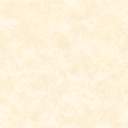 